Assessment Guidance Risk AssessmentRisk AssessmentRisk AssessmentRisk AssessmentRisk AssessmentRisk Assessment for the activity ofClubs & Societies Fair StallClubs & Societies Fair StallDate28/09/2021Club or SocietyHydro TeamName of Committee member completing formMatteo ParamattiSigned off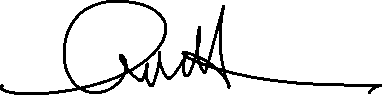 PART A PART A PART A PART A PART A PART A PART A PART A PART A PART A PART A (1) Risk identification(1) Risk identification(1) Risk identification(2) Risk assessment(2) Risk assessment(2) Risk assessment(2) Risk assessment(3) Risk management(3) Risk management(3) Risk management(3) Risk managementHazardPotential ConsequencesWho might be harmed(user; those nearby; those in the vicinity; members of the public)InherentInherentInherentResidualResidualResidualFurther controls (use the risk hierarchy)HazardPotential ConsequencesWho might be harmed(user; those nearby; those in the vicinity; members of the public)LikelihoodImpactScoreControl measures (use the risk hierarchy)LikelihoodImpactScoreFurther controls (use the risk hierarchy)Obstructions.Build-up of rubbish/debris.Slips, trips and falls;Risk of Minor Injuries: Grazes, cuts and bruising.Major injury: FracturesAttendees, students, staff326Space allocated to stalls to allow for movement of stall holders;No items to be on the floor at the front of the stall;Rear/sides of stall to be kept tidy;Packaging/transport cases to be stored away from the stall if appropriate/possible224OvercrowdingReduced space in walkways and entrances.Risk of Students panicking because of tight spaces / confinement. Crushing against fixed structures from pushing and shoving. Aggressive behaviour.Attendees, students, staff339A maximum of 3 club/society representatives to be at the stall at any one time;Representatives will not block walkways when engaging with attendees;Representatives to remain behind/within stall area during event;No flyering or promotional activity outside of stall area from representatives;Early access available to Enabling registered students.236Union staff to monitor compliance with limit of 3 representatives in attendance;Representatives to have wristbands identifying them as being active on any stall at any one time;Stall holders to be made aware that stalls will be withdrawn if risk assessments are not followed.Manual handlingRisk of Musculoskeletal injures, cuts, bruises and crushing.Students, staff339Ensure that 2 people carry tables;Work in teams when handling other large and bulky items;Liaise with Union staff in advance of transporting large items within a venue;Utilise lift facilities wherever possible and avoid use of stair cases for bulky items.326Union Facilities Team to support movement of large items through or use of Union facilities trolleys or goods lifts.ExhaustionRisk of injury or poor healthStall holders; students236Stall holders to ensure rota to cover event period;Stall holders to factor in appropriate breaks;Stall holders to be reminded to bring water or appropriate drinks133Management of student informationLoss of data; Misuse of data; GDPR breachStudents248Stall holders to ensure membership options on the Union’s website are up to date;Stall holders to ensure that membership sign-ups are facilitated through Union website;Stall holders to utilise ‘interested membership’ option for students not ready to commit to membership;Stall holders not to utilise any additional or paper-based recording systems;Stall holders to ensure their privacy notice linked to membership is up to date on the Union website.144Food allergiesRisk of allergic reaction to ingredients in food.Attendees, students, staff3412Only individually wrapped, store-bought items to be available on stalls;A list of ingredients of the food items to be kept at the stall;Representatives to ask attendees if they have any allergies and clearly direct to ingredient lists;If the food items may contain or do contain any common allergens, e.g. nuts, signs will be displayed to notify attendees of this:‘Products may contain nuts or nut extract…’144WeaponryPhysical injury or harmAttendees, students, staff3515No weaponry to be present at event or on stalls (without specific express permission from Union and additional risk assessment measures), including all swords, knives, guns or similar items;No ammunition or combustible items to be present at event or on stalls;Any replica items on stalls to be explicitly and clearly labelled as such and secured to the stall so they cannot be removed by attendees;Any transportation of replica items to be undertaken within appropriate storage so as not to cause alarm or concern.155Explicit risk assessment additions to be put in place for any replica or similar items agreed with the UnionNot following university COVID guidelinesCOVID spreading among attendeesAttendees, students, staff4520The society will follow university COVID guidelines
https://www.southampton.ac.uk/coronavirus.page155PART B – Action PlanPART B – Action PlanPART B – Action PlanPART B – Action PlanPART B – Action PlanPART B – Action PlanPART B – Action PlanRisk Assessment Action PlanRisk Assessment Action PlanRisk Assessment Action PlanRisk Assessment Action PlanRisk Assessment Action PlanRisk Assessment Action PlanRisk Assessment Action PlanPart no.Action to be taken, incl. CostBy whomTarget dateReview dateOutcome at review dateOutcome at review dateCOVIDWear masks and do not give out flyers, do not make close contact (no cost)Hydro Teamn/an/an/an/aOvercrowdingOnly a maximum of 3 committee members will be at the stall at all timesHydro Teamn/an/an/an/aManagement of student informationQR Code directing attendees to the SUSU website will be on display (no cost)Hydro Team28/09/202128/09/2021QR Code will be shown at the fairQR Code will be shown at the fairResponsible committee member signature: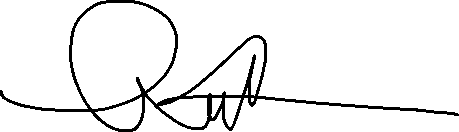 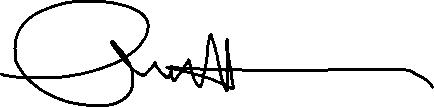 Responsible committee member signature:Responsible committee member signature:Responsible committee member signature:Responsible committee member signature:Responsible committee member signature:Responsible committee member signature:Print name: Matteo ParamattiPrint name: Matteo ParamattiPrint name: Matteo ParamattiDate:28/09/2021Print name: Matteo ParamattiPrint name: Matteo ParamattiDate:28/09/2021EliminateRemove the hazard wherever possible which negates the need for further controlsIf this is not possible then explain whySubstituteReplace the hazard with one less hazardousIf not possible then explain whyPhysical controlsExamples: enclosure, fume cupboard, glove boxLikely to still require admin controls as wellAdmin controlsExamples: training, supervision, signagePersonal protectionExamples: respirators, safety specs, glovesLast resort as it only protects the individualLIKELIHOOD5510152025LIKELIHOOD448121620LIKELIHOOD33691215LIKELIHOOD2246810LIKELIHOOD11234512345IMPACTIMPACTIMPACTIMPACTIMPACTImpactImpactHealth & Safety1Trivial - insignificantVery minor injuries e.g. slight bruising2MinorInjuries or illness e.g. small cut or abrasion which require basic first aid treatment even in self-administered.  3ModerateInjuries or illness e.g. strain or sprain requiring first aid or medical support.  4Major Injuries or illness e.g. broken bone requiring medical support >24 hours and time off work >4 weeks.5Severe – extremely significantFatality or multiple serious injuries or illness requiring hospital admission or significant time off work.  LikelihoodLikelihood1Rare e.g. 1 in 100,000 chance or higher2Unlikely e.g. 1 in 10,000 chance or higher3Possible e.g. 1 in 1,000 chance or higher4Likely e.g. 1 in 100 chance or higher5Very Likely e.g. 1 in 10 chance or higher